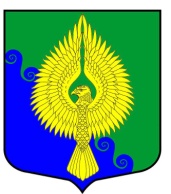 Внутригородское муниципальное образованиеСанкт-Петербургамуниципальный округ ЮНТОЛОВОМестная Администрация(МА МО МО Юнтолово)ПОСТАНОВЛЕНИЕ«» 2019 года	 							№  01-18 /проектО внесении изменений в Постановление Местной Администрации МО МО Юнтоловоот 02.11.2018 № 01-18/62 «О принятии Положения о порядке обеспечения доступа 
к информации о деятельности Местной Администрации муниципального образования муниципальный округ Юнтолово»В целях приведения в соответствие с действующим законодательством Постановление Местной Администрации МО МО Юнтолово от 02.11.2018 № 01-18/62 «О принятии Положения 
о порядке обеспечения доступа к информации о деятельности Местной Администрации муниципального образования муниципальный округ Юнтолово»Местная Администрация постановила:1. Внести следующие изменения в Постановление Местной Администрации МО МО Юнтолово от 02.11.2018 № 01-18/62 «О принятии Положения о порядке обеспечения доступа 
к информации о деятельности Местной Администрации муниципального образования муниципальный округ Юнтолово» (далее - Постановление):1.1. Исключить пункты 3, 4 статьи 6 Положения о порядке обеспечения доступа 
к информации о деятельности Местной Администрации муниципального образования муниципальный округ Юнтолово (далее - Положение).1.2. Пункты 5, 6, 7 статьи 6 Положения считать пунктами 3, 4, 5 соответственно.1.3. Статью 7 Положения изложить в следующей редакции: «1. Запрос составляется на русском языке. Запрос, составленный на иностранном языке, не рассматривается и возвращается пользователю информацией в течение трех рабочих дней со дня его регистрации в журнале письменных запросов.2. Запрос, поступивший в Местную Администрацию  по почтовой связи, по факсу или лично, регистрируется в течение трех дней со дня его поступления в журнале письменных запросов с указанием даты поступления.3. Поступившие запросы рассматриваются специалистами.4. Специалисты вправе уточнять содержание запроса в целях предоставления пользователю необходимой информации.5. Запрос, поступивший через официальный сайт или по электронной почте, переносится 
на бумажный носитель и рассматривается как письменный запрос.»1.4. Статью 8 Положения исключить.1.5. Статьи 9, 10 Положения считать статьями 8, 9 соответственно.1.6. Слова строки 7 Перечня информации о деятельности Местной Администрации МО МО Юнтолово, размещаемой в сети «Интернет (далее - Перечень) исключить.1.7. Слова строки 26 Перечня «лиц замещающих муниципальные должности» заменить 
на слова «лиц, замещающих».2. Настоящее постановление вступает в силу со дня его официального опубликования 
и подлежит размещению на официальном сайте МО МО Юнтолово в сети Интернет.3. Контроль за исполнением настоящего решения возложить на Главу Местной Администрации.Глава Местной Администрации								С.К.Гревцева